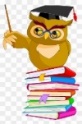 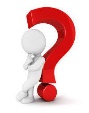 Give 3 examples of Holy Books from 3 different religions.Give 2 examples of Jesus’ parables.Give 1 example of a quotation from one of Jesus’ parables.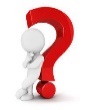 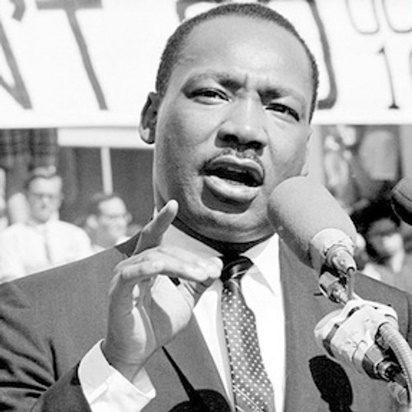 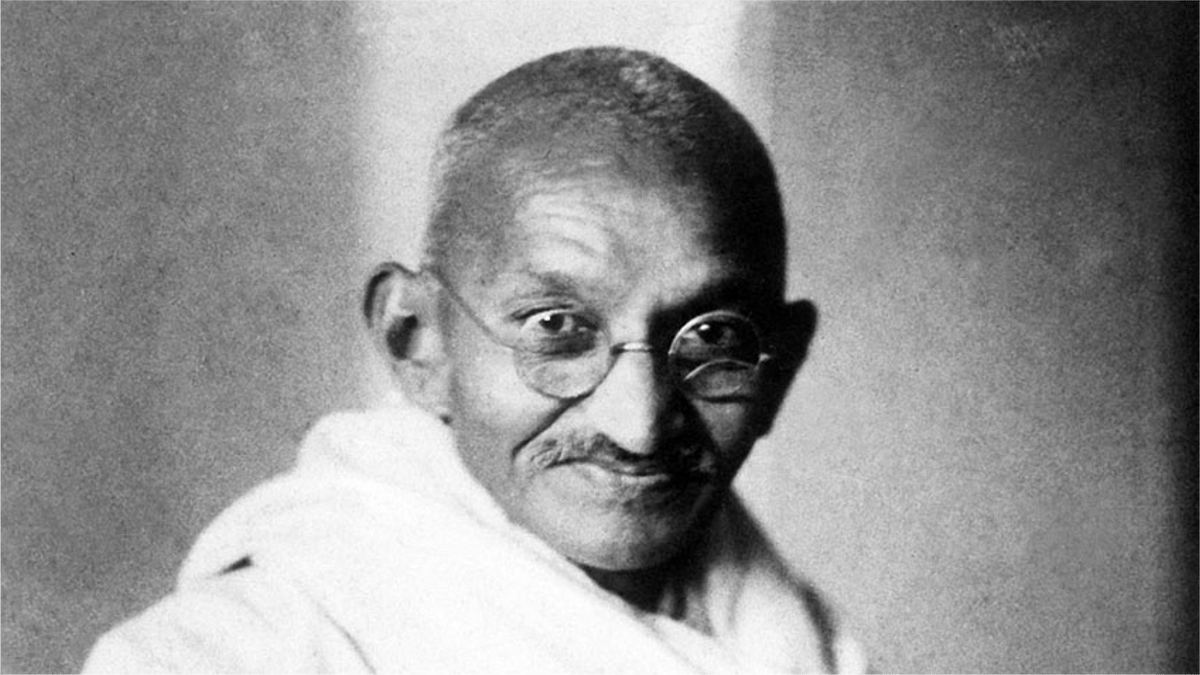 